АДМИНИСТРАЦИЯ БОЛЬШЕБЕЙСУГСКОГО СЕЛЬСКОГО ПОСЕЛЕНИЯ БРЮХОВЕЦКОГО РАЙОНАПОСТАНОВЛЕНИЕот 05.02.2016 								          	№ 23с. Большой БейсугОб утверждении административного регламента предоставления муниципальной услуги «Предоставление земельных участков, находящихся в государственной или муниципальной собственности, отдельным категориям граждан в собственность бесплатно»В соответствии с Земельным кодексом Российской Федерации, Федеральным законом от 27 июля 2010 года № 210-ФЗ «Об организации предоставления государственных и муниципальных услуг», Постановлением Правительства Российской Федерации от 16 мая 2011 года № 373 «О разработке и утверждении административных регламентов исполнения государственных функций и административных регламентов предоставления государственных услуг», Уставом Большебейсугского сельского поселения Брюховецкого района, постановляю:1. Утвердить административный регламент предоставления муниципальной услуги «Предоставление земельных участков, находящихся в государственной или муниципальной собственности, отдельным категориям граждан в собственность бесплатно» (прилагается).2. Старшему экономисту администрации Большебейсугского сельского поселения Брюховецкого района М.В. Погородней обнародовать и разместить настоящее постановление на официальном сайте администрации Большебейсугского сельского поселения Брюховецкого района в информационно-телекоммуникационной сети «Интернет».3. Контроль за выполнением настоящего постановления оставляю за собой.4. Постановление вступает в силу со дня его обнародования.Глава Большебейсугского сельского поселения Брюховецкого района					   В.В. ПогороднийПРИЛОЖЕНИЕУТВЕРЖДЕНпостановлением администрацииБольшебейсугского сельского поселения Брюховецкого районаот 05.02.2016 № 23Административный регламентпредоставления муниципальной услуги «Предоставление земельных участков, находящихся в государственной или муниципальной собственности, отдельным категориям граждан в собственность бесплатно»1. Общие положенияПредмет регулирования. Административный регламент (далее по тексту - Регламент) предоставления муниципальной услуги «Предоставление земельных участков, находящихся в государственной или муниципальной собственности,  отдельным категориям граждан в собственность бесплатно» (далее – муниципальная услуга) разработан с целью повышения качества предоставления муниципальной услуги, устанавливает порядок и стандарт предоставления муниципальной услуги, определяет сроки и последовательность действий (административных процедур) при предоставлении земельного участка (далее – земельные участки),  находящегося в государственной или муниципальной собственности, на территории Большебейсугского сельского поселения Брюховецкого района                 (далее – Администрация) в собственность бесплатно. Регламент распространяется на правоотношения по распоряжению земельными участками, находящимися в муниципальной собственности Большебейсугского сельского поселения Брюховецкого района и земельными участками, расположенными на территории Большебейсугского сельского поселения Брюховецкого района, государственная собственность на которые не разграничена.1.2. Круг заявителей: Заявителями выступают (далее - Заявители):отдельные категории граждан в случаях, предусмотренных законами Краснодарского края;граждане по истечении пяти лет со дня предоставления земельного участка в безвозмездное пользование для ведения личного подсобного хозяйства или осуществления крестьянским (фермерским) хозяйством его деятельности, при условии, что эти граждане использовали такой земельный участок в указанный период в соответствии с установленным разрешённым использованием;граждане по истечении пяти лет со дня предоставления земельного участка в безвозмездное пользование для индивидуального жилищного строительства или ведения личного подсобного хозяйства, которые работали по основному месту работы в Большебейсугском сельском поселении Брюховецкого района, по специальности, установленной законом Краснодарского края от 23 июля 2015 года № 3232-КЗ «Об установлении специальностей и муниципальных образований, на территории которых гражданам, работающим по основному месту работы, предоставляются земельные участки, находящиеся в государственной или муниципальной собственности, в безвозмездное пользование», при условии, что такие граждане использовали земельный участок в указанный период в соответствии с установленным разрешённым использованием;граждане, постоянно проживающие в сельском населенном пункте, которые приобрели по основаниям, установленным гражданским законодательством, право собственности на жилой дом на земельном участке, предоставленном для ведения личного подсобного хозяйства или жилищного строительства в границах сельского населенного пункта;граждане, имеющие трёх и более детей, в случае и в порядке, предусмотренном законом Краснодарского края от 26 декабря 2014 года                   № 3085-КЗ «О предоставлении гражданам, имеющим трех и более детей, в собственность бесплатно земельных участков, находящихся в государственной или муниципальной собственности»;граждане, утратившие жилое помещение в результате чрезвычайной ситуации, получившие в качестве меры государственной или муниципальной поддержки жилой дом, расположенный на этом земельном участке;граждане, утратившие жилое помещение или жилое строение в результате чрезвычайной ситуации и не имеющие иных жилых помещений или жилых строений, принадлежащих им на праве собственности, либо предоставленных им по договору социального найма, договору найма специализированного жилого помещения, при условии:а) если граждане безвозмездно передали в собственность сельского поселения земельный участок в границах зоны чрезвычайной ситуации и расположенные на данном земельном участке объекты недвижимости (в том числе здания, сооружения и объекты незавершенного строительства), принадлежащие им на праве собственности;б) если граждане отказались от иных прав на земельный участок в границах зоны чрезвычайной ситуации и безвозмездно передали в собственность сельского поселения расположенные на данном земельном участке объекты недвижимости (в том числе здания, сооружения и объекты незавершенного строительства), принадлежащие им на праве собственности;в) если граждане расторгли действующий договор аренды земельного участка в границах зоны чрезвычайной ситуации и безвозмездно передали в собственность сельского поселения расположенные на указанном земельном участке объекты недвижимости (в том числе здания, сооружения и объекты незавершенного строительства), принадлежащие им на праве собственности;граждане (сособственники), утратившие жилое помещение или жилое строение, находящееся в общей собственности, в результате чрезвычайной ситуации и не имеющие иных жилых помещений или жилых строений, принадлежащих им на праве собственности, либо предоставленных им по договору социального найма, договору найма специализированного жилого помещения, при условии:а) если граждане (сособственники) безвозмездно передали в собственность и сельского поселения земельный участок в границах зоны чрезвычайной ситуации и расположенные на данном земельном участке объекты недвижимости (в том числе здания, сооружения и объекты незавершенного строительства), принадлежащие им на праве собственности и общей собственности;б) если граждане (сособственники) отказались от иных прав на земельный участок в границах зоны чрезвычайной ситуации и безвозмездно передали в собственность сельского поселения расположенные на данном земельном участке объекты недвижимости (в том числе здания, сооружения и объекты незавершенного строительства), принадлежащие им на праве собственности и общей собственности;в) если граждане (сособственники) расторгли действующий договор аренды земельного участка в границах зоны чрезвычайной ситуации и безвозмездно передали в собственность сельского поселения расположенные на указанном земельном участке объекты недвижимости (в том числе здания, сооружения и объекты незавершенного строительства), принадлежащие им на праве собственности и общей собственности.Заявитель может воспользоваться муниципальной услугой через законного или уполномоченного представителя (далее - представители).При этом личное участие заявителя в правоотношениях по получению муниципальной услуги не лишает его права иметь представителя, равно как и участие представителя не лишает заявителя права на личное участие в указанных правоотношениях по получению муниципальной услуги.1.3. Требования к порядку информирования о предоставлении муниципальной услугиИнформация по вопросам предоставления муниципальной услуги, а также сведения о ходе предоставления муниципальной услуги находятся на информационных стендах в Администрации, на официальном сайте Администрации в информационно-телекоммуникационной сети «Интернет», в федеральной государственной информационной системе «Единый портал государственных и муниципальных услуг (функций)» www.gosuslugi.ru (далее - Единый портал), на информационных стендах и официальном интернет-сайте муниципального бюджетного учреждения «Многофункциональный центр предоставления государственных и муниципальных услуг населению муниципального образования «Брюховецкий район» (далее – МФЦ) www.mfc-br.ru, адрес электронной почты: mfc@mfc-br.ru.Информация об Администрации:местонахождение: 352771, Краснодарский край, Брюховецкий район, село Большой Бейсуг, переулок Школьный, 1;почтовый адрес: 352771, Краснодарский край, Брюховецкий район, село Большой Бейсуг, переулок Школьный, 1;электронный адрес: beisugskii@mail.ru;график работы: понедельник - пятница - с 8.00 до 16.12 (перерыв с 12.00 до 13.00).В предпраздничные дни продолжительность времени работы Администрации сокращается на один час;официальный сайт Администрации: www.bigbeysug.ru;телефоны, по которым производится информирование о порядке предоставления муниципальной услуги: 8(86156)45189, 8(86156)45182;факс, по которому можно направлять письменные обращения: 8(86156)45189.Информация о МФЦ:местонахождение: 352750, Краснодарский край, Брюховецкий район станица Брюховецкая, улица Ленина, 1/1;почтовый адрес: 352750, Краснодарский край, Брюховецкий район, станица Брюховецкая, улица Ленина, 1/1;электронная почта: mfc@mfc-br.ru, контактный телефон/факс: 8(86156)31039;график работы: понедельник-пятница - с 08.00 до 20.00 (без перерыва), суббота с 08.00 до 14.00 (без перерыва) телефоны, по которым производится информирование о порядке предоставления муниципальной услуги: 8(86156)31039, 8(86156)31052;факс, по которому можно направлять письменные обращения:
8(86156)31052.Информацию о ходе предоставления муниципальной услуги заявитель получает, обратившись:в Администрацию или МФЦ лично, по телефону, письменно (почтой, электронной почтой, факсимильной связью);на Едином портале.При информировании о предоставлении муниципальной услуги, ответах на телефонные звонки и устные обращения специалист Администрации подробно, и в вежливой (корректной) форме информирует заявителя по интересующим его вопросам. Ответ на телефонный звонок должен начинаться с информации о наименовании учреждения, имени, отчестве работника, замещаемую должность, принявшего телефонный звонок.При невозможности, принявшего телефонный звонок, самостоятельно ответить на поставленные вопросы, телефонный звонок должен быть переадресован (переведен) на другого специалиста или обратившемуся гражданину должен быть сообщен телефонный номер, по которому можно получить необходимую информацию, а также адрес электронной почты.В случае если, для подготовки ответа требуется продолжительное время, специалист, осуществляющий консультирование по телефону, может предложить заинтересованному лицу обратиться за необходимой информацией в письменном виде, либо назначить другое удобное для заинтересованного лица время.1.4. В предоставлении муниципальной услуги также участвуют:Брюховецкий отдел Управления Федеральной службы государственной регистрации, кадастра и картографии по Краснодарскому краюАдрес: 352750, Краснодарский край, Брюховецкий район, станица Брюховецкая, улица Октябрьская, 26, тел. 8 (86156) 35124 www.rosreestr.ru, OO45@frskuban.ru.График (режим) работы: понедельник-четверг: с 08-00 до 17-00, пятница и предпраздничные дни: с 8-00 до 16-00. Перерыв на обед: с 12-00 до 12-50. Выходные дни: суббота, воскресенье, нерабочие праздничные дни.2.Стандарт предоставления муниципальной услуги3. Состав, последовательность и сроки выполнения административных процедур (действий), требования к порядку их выполнения, в том числе особенности выполнения административных процедур (действий) в электронной форме, а также особенности выполнения административных процедур в МФЦ3.1. Описание последовательности действий при предоставлении муниципальной услуги.3.1.1. Предоставление муниципальной услуги включает в себя следующие процедуры:1) принятие и регистрация заявления и прилагаемых к нему документов;2) рассмотрение заявления и прилагаемых к нему документов;3) формирование и направление межведомственных запросов в органы, участвующие в предоставлении муниципальной услуги;4) подготовка результата муниципальной услуги;5) выдача заявителю результата муниципальной услуги.3.1.2. Блок-схема последовательности действий по предоставлению муниципальной услуги представлена в приложении № 3.3.2. Принятие и регистрация заявления и прилагаемых к нему документов на бумажном носителе и в форме электронного документа.3.2.1.Основанием для начала административной процедуры по принятию и регистрации заявления и прилагаемых к нему документов на бумажном носителе является поступление ходатайства и документов, необходимых для предоставления муниципальной услуги, в Администрацию.Специалист, ответственный за прием документов осуществляет:установление личности заявителя; проверку полномочий заявителя (в случае действия по доверенности);проверку наличия документов, предусмотренных пунктом 2.6 настоящего Регламента;проверку соответствия представленных документов установленным требованиям (надлежащее оформление копий документов, отсутствие в документах подчисток, приписок, зачеркнутых слов и иных не оговоренных исправлений).В случае отсутствия замечаний специалист:а) сличает копии документов с их оригиналами, после чего выполняет на таких копиях надпись об их соответствии оригиналам, либо проставляет штамп «Копия верна», затем заверяет их своей подписью с указанием фамилии и инициалов (за исключением случаев, когда верность копии представленного документа засвидетельствована в нотариальном порядке);б) оформляет расписку в приеме документов в 2-х экземплярах. В расписке в том числе, указываются:дата представления документов;Ф.И.О. заявителя или наименование юридического лица (лиц по доверенности);перечень документов с указанием их наименования, реквизитов;количество экземпляров каждого из представленных документов (подлинных экземпляров и их копий);максимальный срок оказания муниципальной услуги в случае, если не будет выявлено оснований для приостановления оказания муниципальной услуги;способ получения результата муниципальной услуги;фамилия и инициалы специалиста, принявшего документы, а также его подпись;передает заявителю первый экземпляр расписки, второй - помещает в сформированное дело.в) направляет заявление специалисту Администрации, ответственному за прием входящей документации для фиксации ходатайства путем регистрации в базе данных и передаче ходатайства на рассмотрение главе Большебейсугского сельского поселения Брюховецкого района.В случае наличия оснований для отказа в приеме документов, специалист администрации, ведущий прием документов, уведомляет заявителя о наличии препятствий для регистрации заявления и возвращает ему документы с устным объяснением содержания выявленных оснований для отказа в приеме документов.Срок административной процедуры – один день.Критерием принятия решения является наличие либо отсутствие оснований для отказа в приеме документов, предусмотренных пунктом 2.9 настоящего Регламента.Результат административной процедуры:прием и передача заявления и пакета документов специалисту администрации для исполнения;отказ в приеме документов для последующего предоставления муниципальной услуги.Способ фиксации результата выполнения административной процедуры– регистрация заявления в журнале регистрации поступивших документов администрации Большебейсугского сельского поселения Брюховецкого района.3.2.2. Основанием для начала административной процедуры по принятию и регистрации заявления и прилагаемых к нему документов в форме электронного документа, является поступление ходатайства и документов, необходимых для предоставления муниципальной услуги в форме электронного документа через Единый портал и Портал Краснодарского края путем заполнения специальной интерактивной формы (с использованием «Личного кабинета»).Заявление, направляемое в форме электронного документа, оформляется и представляется Заявителем в соответствии с требованиями постановления Правительства Российской Федерации от 7 июля 2011 года 
№ 553 «О порядке оформления и представления заявлений и иных документов, необходимых для предоставления государственных и (или) муниципальных услуг, в форме электронных документов» и постановления Правительства Российской Федерации от 25 августа 2012 года № 852 «Об утверждении Правил использования усиленной квалифицированной электронной подписи при обращении за получением государственных и муниципальных услуг и о внесении изменения в Правила разработки и утверждения административных регламентов предоставления государственных услуг».В случае если заявление с прилагаемыми к нему документами поступило в Администрацию в форме электронного документа, в день поступления заявления и документов, необходимых для предоставления муниципальной услуги, специалистом, ответственным за предоставление муниципальной услуги, Заявителю направляется письменное уведомление, подтверждающее прием и регистрацию заявления и документов.В случае выявления наличия допущенных Заявителем нарушений требований, установленных Порядком подачи заявлений в форме электронного документа, специалист администрации, ведущий прием документов подготавливает проект уведомления с указанием допущенных нарушений и после подписания его главой Большебейсугского сельского поселения Брюховецкого района направляет заявителю на указанный в заявлении адрес электронной почты (при наличии) заявителя или иным указанным в ходатайстве способом.Срок административной процедуры – один день.Критерием принятия решения является наличие либо отсутствие оснований для отказа в приеме документов, предусмотренных пунктом 2.9 настоящего Регламента.Результат административной процедуры:прием и передача заявления специалисту администрации для исполнения;отказ в приеме документов для последующего предоставления муниципальной услуги.Способ фиксации результата выполнения административной процедуры– регистрация заявления в журнале регистрации поступивших документов администрации Большебейсугского сельского поселения Брюховецкого района.3.3. Рассмотрение заявления и прилагаемых к нему документов:3.3.1. Глава Большебейсугского сельского поселения Брюховецкого района рассматривает заявление, определяет исполнителя и направляет заявление специалисту администрации.Срок исполнения данного административного действия составляет не более одного календарного дня.Критерием принятия решения является наличие либо отсутствие оснований для отказа в приеме документов, предусмотренных пунктом 2.9 настоящего Регламента.Результат административной процедуры:прием и регистрация заявления в журнале регистрации поступивших документов, передача заявления и пакета документов специалисту администрации для исполнения;отказ в приеме документов для последующего предоставления муниципальной услуги.Способ фиксации результата выполнения административной процедуры– внесение заявления в базу данных администрации Большебейсугского сельского поселения Брюховецкого района.3.4. Формирование и направление межведомственных запросов в органы, участвующие в предоставлении муниципальной услугиОснованием для начала административной процедуры является принятое, зарегистрированное и направленное исполнителю главой Большебейсугского сельского поселения Брюховецкого района заявление с приложением документов, обязанность по предоставлению которых возложена на заявителя, в соответствии с пунктом 2.6 настоящего Регламента.3.4.1. Специалист администрации направляет в электронной форме посредством системы межведомственного электронного взаимодействия запросы о предоставлении документов, предусмотренных пунктом 2.7 настоящего Регламента 1) сведения из Единого государственного реестра прав на недвижимое имущество и сделок с ним о правах на здание, сооружение, находящееся на испрашиваемом земельном участке;2) сведения из Единого государственного реестра прав на недвижимое имущество и сделок с ним на испрашиваемый земельный участок;3) кадастровый паспорт земельного участка. Также допускается направление запросов в бумажном виде (по факсу либо посредством курьера).Процедуры, устанавливаемые настоящим пунктом, осуществляются в течение одного рабочего дня с момента поступления заявления о предоставлении муниципальной услуги.Результат процедуры: направленные в органы власти запросы. 3.4.2. Специалисты поставщиков данных на основании запросов, поступивших через систему межведомственного электронного взаимодействия, предоставляют запрашиваемые документы (информацию) или направляют уведомления об отсутствии документа и (или) информации, необходимых для предоставления муниципальной услуги (далее – уведомление об отказе).Административные действия, устанавливаемые настоящим пунктом, осуществляются в течение пяти рабочих дней со дня поступления межведомственного запроса в орган или организацию, предоставляющие документ и информацию, если иные сроки подготовки и направления ответа на межведомственный запрос не установлены федеральными законами, правовыми актами Правительства Российской Федерации и принятыми в соответствии с федеральными законами нормативными правовыми актами Краснодарского края.Общий срок процедур, устанавливаемых пунктом 3.4 настоящего регламента-не более десяти календарных дней.Критерий принятия решения: отсутствие документов, которые в соответствии с пунктом 2.7 настоящего регламента находятся в распоряжении государственных органов, органов местного самоуправления и иных организаций, участвующих в предоставлении муниципальной услуги, не предоставленных заявителем самостоятельно.Результат административной процедуры: документы (сведения) либо уведомление об отказе, направленные в Администрацию.Способ фиксации: приобщение документов (сведений) либо уведомления об отказе к документам по предоставлению муниципальной услуги.3.5. Подготовка результата муниципальной услугиОснованием для начала административной процедуры является наличие полного пакета документов.3.5.1. Специалист администрации осуществляет:проверку сведений, содержащихся в документах, прилагаемых к заявлению;проверку наличия оснований для отказа в предоставлении муниципальной услуги, предусмотренных пунктом 2.9 настоящего Регламента.Максимальный срок выполнения административного действия не должен превышать двух календарных дней.3.5.2. В случае наличия оснований для отказа в предоставлении муниципальной услуги специалист администрации подготавливает проект мотивированного отказа о предоставлении муниципальной услуги (далее – мотивированный отказ).Срок выполнения административного действия составляет не более девяти календарных дней.Согласование проекта мотивированного отказа осуществляется специалистом 1 категории администрации Большебейсугского сельского поселения Брюховецкого района в течение одного рабочего дня;Согласованный проект мотивированного отказа передается на подписание главе Большебейсугского сельского поселения Брюховецкого района.Срок выполнения административного действия составляет не более одного рабочего дня.Подписанный главой Большебейсугского сельского поселения Брюховецкого района, мотивированный отказ передается специалисту администрации для регистрации в журнале регистрации исходящих документов и передачи специалисту администрации для выдачи заявителю.Срок выполнения административного действия составляет не более одного рабочего дня.3.5.3. В случае отсутствия оснований для отказа в предоставлении муниципальной услуги специалист администрации обеспечивает подготовку проекта постановления администрации Большебейсугского сельского поселения Брюховецкого района о предоставлении земельного участка в собственность бесплатно.Срок выполнения административного действия составляет не более девяти календарных дней.Согласование проекта постановления администрации Большебейсугского сельского поселения Брюховецкого района осуществляется в следующие сроки:специалистом 1 категории администрации Большебейсугского сельского поселения Брюховецкого района - два рабочих дня.Согласованный проект постановления администрации Большебейсугского сельского поселения Брюховецкого района о предоставлении земельного участка в собственность бесплатно направляется главе Большебейсугского сельского поселения Брюховецкого района для подписания.Срок выполнения административного действия составляет не более одного рабочего дня.После подписания постановления и присвоения ему регистрационного номера с занесением данного номера в базу данных в порядке делопроизводства, его копия передается специалисту администрации для выдачи заявителю.Срок выполнения административного действия составляет не более одного рабочего дня.Процедуры, устанавливаемые настоящим пунктом, осуществляются в течение шестнадцати календарных дней с момента окончания предыдущей процедуры.Критерий принятия решения является наличие полного пакета документов.Результат процедур: подготовленная к выдаче копия постановления администрации Большебейсугского сельского поселения Брюховецкого района о предоставлении земельного участка в собственность бесплатно;подготовленный к выдаче заявителю мотивированный отказ.Способ фиксации результата выполнения административной процедуры:внесение в журнал регистрации администрации Большебейсугского сельского поселения Брюховецкого района:постановления администрации Большебейсугского сельского поселения Брюховецкого района о предоставлении земельного участка в собственность бесплатно;письма администрации Большебейсугского сельского поселения Брюховецкого района об отказе в предоставлении муниципальной услуги.3.6. Выдача заявителю результата муниципальной услугиОснованием для начала процедуры является готовый к выдаче результат предоставления муниципальной услуги.3.6.1. Специалист администрации, извещает заявителя о принятом решении и выдаёт заявителю либо направляет по почте постановление администрации Большебейсугского сельского поселения Брюховецкого района о предоставлении земельного участка в собственность бесплатно или мотивированный отказ.Процедуры, устанавливаемые настоящим пунктом, осуществляются:в течение 15 минут – в случае личного прибытия заявителя;в течение трех календарных дней с момента окончания процедуры предусмотренной пунктом 3.5 настоящего Регламента, в случае направления ответа по почте письмом.Критерием принятия решения о выборе способа выдачи результата муниципальной услуги является информация, указанная заявителем в заявлении о предоставлении муниципальной услуги о способе получения результата.Результат процедуры: выданное (направленное) заявителю постановление о предоставлении земельного участка в собственность бесплатно или мотивированный отказ.Способ фиксации результата выполнения административной процедуры:роспись заявителя в расписке о получении документов.3.7. Предоставление муниципальной услуги через МФЦ3.7.1. Заявитель вправе обратиться для получения муниципальной услуги в МФЦ.Специалист МФЦ консультирует заявителя, в том числе по составу, форме представляемой документации и другим вопросам для получения муниципальной услуги и при необходимости оказывает помощь в заполнении бланка заявления.Процедуры, устанавливаемые настоящим пунктом, осуществляются в день обращения заявителя.Результат процедур: консультации по составу, форме представляемой документации и другим вопросам получения разрешения.3.7.2. Заявитель лично подает письменное заявление о предоставлении муниципальной услуги и представляет документы в соответствии с пунктом 2.6 настоящего Регламента в МФЦ.3.7.3. Специалист МФЦ, ведущий прием заявлений, в соответствии с настоящим Регламентом осуществляет:процедуры, связанные с принятием документов; регистрацию поступившего заявления и документов;направление пакета документов в администрацию.Процедуры, устанавливаемые настоящим пунктом, осуществляются в день обращения заявителя.Результат процедур: принятые, зарегистрированные и направленные в администрацию заявление и документы.3.7.4. Специалист администрации, получив документы из МФЦ, осуществляет процедуры, предусмотренные пунктами 3.3 – 3.5 настоящего Регламента. Результат муниципальной услуги направляется в МФЦ.Процедуры, устанавливаемые пунктами 3.3 – 3.5, осуществляются в сроки, установленные настоящим Регламентом.Результат процедур: направленный в МФЦ результат муниципальной услуги.3.7.5. Специалист МФЦ регистрирует поступивший результат муниципальной услуги и извещает заявителя.Процедуры, устанавливаемые настоящим пунктом, осуществляются в день поступления результата муниципальной услуги.Результат процедур: извещение заявителя о поступившем результате муниципальной услуги.3.7.6. Специалист МФЦ выдает заявителю результат муниципальной услуги под роспись.Процедуры, устанавливаемые настоящим пунктом, осуществляются в день прибытия заявителя.Результат процедур: выданный заявителю результат муниципальной услуги.3.8. Особенности осуществления административных процедур в электронной форме3.8.1. В электронной форме через портал государственных и муниципальных услуг (функций), портал государственных и муниципальных услуг Краснодарского края, осуществляются следующие административные процедуры:1) предоставление в установленном порядке информации заявителю и обеспечения доступа заявителя к сведениям о Муниципальной услуге;2) возможность получения и копирования заявителем форм заявлений и иных документов, необходимых для получения Муниципальной услуги;3) подача заявителем заявления, необходимого для предоставления Муниципальной услуги, и прием таких заявлений с использованием информационно-технологической и коммуникационной инфраструктуры, в том числе через портал государственных и муниципальных услуг (функций) http://www.gosuslugi.ru, портал государственных и муниципальных услуг Краснодарского края http://www.pgu.krasnodar.ru;4) возможность для заявителей осуществлять с использованием единого портала государственных и муниципальных услуг (функций) мониторинга хода предоставления Муниципальной услуги;5) возможность получения заявителем результатов предоставления Муниципальной услуги в электронном виде, если это не запрещено действующим законодательством.3.8.2. Гражданин, достигший 18-летнего возраста, вправе подать заявление в электронной форме с использованием усиленной квалифицированной подписи (далее – квалифицированная подпись) посредством «Портала государственных и муниципальных услуг (функций)» http://www.gosuslugi.ru и «Портала государственных и муниципальных услуг Краснодарского края http://www.pgu.krasnodar.ru» (далее - Портал).3.8.3. Для использования квалифицированной подписи при обращении за получением услуг заявителю необходимо получить квалифицированный сертификат ключа проверки электронной подписи в удостоверяющем центре, аккредитованном в порядке, установленном Федеральным законом «Об электронной подписи» (далее - аккредитованный удостоверяющий центр).3.8.4. При обращении за получением услуги квалифицированная подпись создается и проверяется с использованием средств электронной подписи и квалифицированного сертификата ключа проверки электронной подписи, соответствующих требованиям законодательства Российской Федерации в области использования электронной подписи, а также настоящего Регламента.3.8.5. Ключи электронной подписи, используемые для формирования квалифицированной подписи, создаются заявителем самостоятельно или по его обращению удостоверяющим центром.3.8.6. Использование заявителем квалифицированной подписи осуществляется с соблюдением обязанностей, предусмотренных пунктом 3.8.7. настоящего Регламента.3.8.7. Обязанности участников электронного взаимодействия при использовании усиленных электронных подписей.При использовании усиленных электронных подписей участники электронного взаимодействия обязаны:1) обеспечивать конфиденциальность ключей электронных подписей, в частности не допускать использование принадлежащих им ключей электронных подписей без их согласия;2) уведомлять удостоверяющий центр, выдавший сертификат ключа проверки электронной подписи, и иных участников электронного взаимодействия о нарушении конфиденциальности ключа электронной подписи в течение не более чем одного рабочего дня со дня получения информации о таком нарушении;3) не использовать ключ электронной подписи при наличии оснований полагать, что конфиденциальность данного ключа нарушена;4) использовать для создания и проверки квалифицированных электронных подписей, создания ключей квалифицированных электронных подписей и ключей их проверки средства электронной подписи, получившие подтверждение соответствия требованиям, установленным в соответствии с настоящим Федеральным законом.3.8.8. Сведения, содержащиеся в заявлении, подаваемом в электронной форме, должны соответствовать сведениям, содержащимся в установленной форме заявления, представленной на федеральном, региональном Портале.3.8.9. После подачи гражданином заявления с использованием Портала осуществляется передача заявления посредством автоматизированной системы (при условии внедрения системы межведомственного электронного взаимодействия) в МФЦ либо в Администрацию.3.8.10. Ответственный специалист при поступлении заявления, поданного в электронной форме, осуществляет проверку действительности квалифицированной подписи, с использованием которой подписан электронный документ (пакет электронных документов) о предоставлении услуги, предусматривающую проверку соблюдения условий, указанных в пункте 3.10.11 настоящего Регламента (далее - проверка квалифицированной подписи).3.8.11. Признание квалифицированной электронной подписи.Квалифицированная электронная подпись признается действительной до тех пор, пока решением суда не установлено иное, при одновременном соблюдении следующих условий:1) квалифицированный сертификат создан и выдан аккредитованным удостоверяющим центром, аккредитация которого действительна на день выдачи указанного сертификата;2) квалифицированный сертификат действителен на момент подписания электронного документа (при наличии достоверной информации о моменте подписания электронного документа) или на день проверки действительности указанного сертификата, если момент подписания электронного документа не определен;3) имеется положительный результат проверки принадлежности владельцу квалифицированного сертификата квалифицированной электронной подписи, с помощью которой подписан электронный документ, и подтверждено отсутствие изменений, внесенных в этот документ после его подписания. При этом проверка осуществляется с использованием средств электронной подписи, получивших подтверждение соответствия требованиям, установленным в соответствии с настоящим Федеральным законом, и с использованием квалифицированного сертификата лица, подписавшего электронный документ;4) квалифицированная электронная подпись используется с учетом ограничений, содержащихся в квалифицированном сертификате лица, подписывающего электронный документ (если такие ограничения установлены).3.8.12. В случае если в результате проверки квалифицированной подписи будет выявлено несоблюдение установленных условий признания ее действительности, Специалист в течение 3 дней со дня завершения проведения такой проверки принимает решение об отказе в приеме к рассмотрению обращения за получением услуг и направляет заявителю уведомление об этом в электронной форме с указанием пунктов статьи 11 Федерального закона «Об электронной подписи», которые послужили основанием для принятия указанного решения. Такое уведомление подписывается квалифицированной подписью Специалиста и направляется по адресу электронной почты заявителя либо в его личный кабинет в федеральной государственной информационной системе «Единый портал государственных и муниципальных услуг (функций)». После получения уведомления заявитель вправе обратиться повторно с обращением о предоставлении услуги, устранив нарушения, которые послужили основанием для отказа в приеме к рассмотрению первичного обращения.3.8.13. Уведомление должно содержать информацию о перечне документов необходимых для предоставления муниципальной услуги, обязанность по предоставлению которых, в соответствии с пунктом 2.6. настоящего Регламента, возложена на заявителя.3.8.14. Заявление, поданное в электронной форме, считается принятым к рассмотрению и зарегистрированным после предоставления заявителем необходимого пакета документов, обязанность по предоставлению которых, в соответствии с пунктом 2.6. настоящего Регламента, возложена на заявителя. Срок рассмотрения заявления исчисляется со дня регистрации заявления.3.8.15. Принятое заявление и приложенные к нему документы распечатывается, заверяется подписью принявшего его сотрудника, регистрируется в журнале учета поступающих документов. Дальнейшая работа по предоставлению муниципальной услуги ведется в соответствии с настоящим разделом Регламента, как и в случае подачи заявления при личном обращении в Администрацию, либо МФЦ.3.8.16. Не допускается исполнение Муниципальной услуги до представления документов, обязанность по предоставлению которых, в соответствии с пунктом 2.6 настоящего Регламента, возложена на заявителя.3.8.17. Возможность получения информации о ходе предоставления муниципальной услуги обеспечивается заявителю посредством использования информационно-технологической и коммуникационной инфраструктуры, в том числе через портал государственных и муниципальных услуг (функций) http://www.gosuslugi.ru, портал государственных и муниципальных услуг Краснодарского края http://www.pgu.krasnodar.ru. Заявителю предоставляется информация о следующих этапах предоставления муниципальной услуги:заявление зарегистрировано в администрации Большебейсугского сельского поселения Брюховецкого района;формирование и направление межведомственных запросов в органы (организации), участвующие в предоставлении муниципальной услуги;рассмотрение заявления и приложенных к нему документов, внесение проекта постановления для рассмотрения главой Большебейсугского сельского поселения, подготовка документов, подтверждающих принятие решения;выдача заявителю результата муниципальной услуги.3.8.18. Результат предоставления муниципальной услуги, по просьбе заявителя посредством информационно-технологической и коммуникационной инфраструктуры может быть направлен в электронном виде в личный кабинет заявителя на Портале.4. Формы контроля за предоставлением муниципальной услуги4.1. Контроль за полнотой и качеством предоставления муниципальной услуги включает в себя выявление и устранение нарушений прав заявителей, проведение проверок соблюдения процедур предоставления муниципальной услуги, подготовку решений на действия (бездействие) должностных лиц органа местного самоуправления.Формами контроля за соблюдением исполнения административных процедур являются:1) проверка и согласование проектов документов по предоставлению муниципальной услуги. Результатом проверки является визирование проектов;2) проводимые в установленном порядке проверки ведения делопроизводства;3) проведение в установленном порядке контрольных проверок соблюдения процедур предоставления муниципальной услуги.Контрольные проверки могут быть плановыми (осуществляться на основании полугодовых или годовых планов работы органа местного самоуправления) и внеплановыми. При проведении проверок могут рассматриваться все вопросы, связанные с предоставлением муниципальной услуги (комплексные проверки), или по конкретному обращению заявителя.В целях осуществления контроля за совершением действий при предоставлении муниципальной услуги и принятии решений главы Большебейсугского сельского поселения Брюховецкого района представляются справки о результатах предоставления муниципальной услуги.4.2. Текущий контроль за соблюдением последовательности действий, определенных административными процедурами по предоставлению муниципальной услуги, осуществляется специалистом I категории администрации Большебейсугского сельского поселения Брюховецкого района.4.3. Перечень должностных лиц, осуществляющих текущий контроль, устанавливается должностными регламентами.По результатам проведенных проверок в случае выявления нарушений прав заявителей виновные лица привлекаются к ответственности в соответствии с законодательством Российской Федерации.4.4. Специалист администрации несет ответственность за несвоевременное и (или) ненадлежащее выполнение административных действий, указанных в разделе 3 настоящего Регламента.Должностные лица и иные муниципальные служащие за решения и действия (бездействие), принимаемые (осуществляемые) в ходе предоставления муниципальной услуги, несут ответственность в установленном Законом порядке.4.5. Контроль за предоставлением муниципальной услуги, в том числе со стороны граждан, их объединений и организаций, осуществляется путем получения информации о ходе и результатах предоставления муниципальной услуги.5. Досудебный (внесудебный) порядок обжалования решенийи действий (бездействия) органов, предоставляющих муниципальную услугу, а также их должностных лиц, муниципальных служащих5.1. Заявители имеют право на досудебное (внесудебное) обжалование действий (бездействия) и решений Администрации, предоставляющей муниципальные услуги, а также её должностных лиц, муниципальных служащих при предоставлении муниципальной услуги.5.2. Предметом жалобы является:нарушение срока регистрации запроса заявителя о предоставлении муниципальной услуги;нарушение срока предоставления муниципальной услуги;требование у заявителя документов, не предусмотренных нормативными правовыми актами Российской Федерации, нормативными правовыми актами Краснодарского края и органов местного самоуправления Большебейсугского сельского поселения Брюховецкого района, для предоставления муниципальной услуги;отказ в приеме документов, представление которых предусмотрено нормативными правовыми актами Российской Федерации, нормативными правовыми актами Краснодарского края и органов местного самоуправления Большебейсугского сельского поселения Брюховецкого района, для предоставления муниципальной услуги, у заявителя;отказ в предоставлении муниципальной услуги, если основания отказа не предусмотрены федеральными законами и принятыми в соответствии с ними иными нормативными правовыми актами Российской Федерации, нормативными правовыми актами Краснодарского края и органов местного самоуправления Большебейсугского сельского поселения Брюховецкого района;затребование с заявителя при предоставлении муниципальной услуги платы, не предусмотренной нормативными правовыми актами Российской Федерации, нормативными правовыми актами Краснодарского края и органов местного самоуправления Большебейсугского сельского поселения Брюховецкого района;отказ Администрации, должностного лица или работника Администрации, предоставляющего муниципальную услугу, в исправлении допущенных опечаток и ошибок в выданных в результате предоставления муниципальной услуги документах либо нарушение установленного срока таких исправлений.5.3. Основанием для начала процедуры досудебного (внесудебного) обжалования является поступление жалобы, поданной в письменной форме на бумажном носителе, в электронной форме в Администрацию.Жалоба может быть направлена по почте, через многофункциональный центр, с использованием информационно-телекоммуникационной сети «Интернет», официального сайта Администрации, Единого портала, а также может быть принята при личном приеме заявителя. Прием жалоб в письменной форме осуществляется в месте предоставления услуги (в месте, где заявитель подавал запрос на получение услуги, нарушение порядка которой обжалуется, либо в месте, где заявителем получен результат указанной услуги).Жалоба в письменной форме может быть также подана (направлена):в Администрацию, расположенную по адресу: Краснодарский край, Брюховецкий район, село Большой Бейсуг, переулок Школьный, 1, часы приема ежедневно, кроме выходных и праздничных дней, с 8 ч. 00 мин. до 16 ч. 12 мин;по почте - на адрес Администрации, по средствам факсимильной связи - по телефону 8(86156)45189.При личном приеме жалоба может быть подана в Администрацию. Время приема жалоб должно совпадать со временем предоставления услуг. В электронном виде жалоба может быть подана заявителем посредством:официального сайта Администрации в информационно-телекоммуникационной сети «Интернет»; официального адреса электронной почты Администрации; Единого портала государственных и муниципальных услуг (функций);Портала государственных и муниципальных услуг Краснодарского края.При подаче жалобы в электронном виде жалоба и документ, подтверждающий полномочия представителя заявителя, могут быть представлены в форме электронных документов, подписанных электронной подписью, вид которой предусмотрен законодательством Российской Федерации, при этом документ, удостоверяющий личность заявителя, не требуется.Жалоба должна содержать:наименование органа, предоставляющего муниципальную услугу, должностного лица органа, предоставляющего муниципальную услугу, либо муниципального служащего, решения и действия (бездействие) которых обжалуются;фамилию, имя, отчество (последнее при наличии), сведения о месте жительства заявителя - физического лица либо наименование, сведения о месте нахождения заявителя - юридического лица, а также номер (номера) контактного телефона, адрес (адреса) электронной почты (при наличии) и почтовый адрес, по которым должен быть направлен ответ заявителю;сведения об обжалуемых решениях и действиях (бездействии) органа, предоставляющего муниципальную услугу, должностного лица органа, предоставляющего муниципальную услугу, либо муниципального служащего;доводы, на основании которых заявитель не согласен с решением и действием (бездействием) органа, предоставляющего муниципальную услугу, должностного лица органа, предоставляющего муниципальную услугу, либо муниципального служащего. Заявителем могут быть представлены документы (при наличии), подтверждающие доводы заявителя, либо их копии.5.4. Жалоба, поступившая в Администрацию, подлежит рассмотрению должностным лицом, наделенным полномочиями по рассмотрению жалоб, в течение пятнадцати рабочих дней со дня ее регистрации, а в случае обжалования отказа Администрации, должностного лица Администрации в приеме документов у заявителя либо в исправлении допущенных опечаток и ошибок или в случае обжалования нарушения установленного срока таких исправлений - в течение пяти рабочих дней со дня ее регистрации.5.5. Основания для приостановления рассмотрения жалобы отсутствуют.5.6. По результатам рассмотрения жалобы глава Большебейсугского сельского поселения Брюховецкого района принимает одно из следующих решений:удовлетворяет жалобу, в том числе в форме отмены принятого решения, исправления допущенных Администрацией опечаток и ошибок в выданных в результате предоставления муниципальной услуги документах, возврата заявителю денежных средств, взимание которых не предусмотрено нормативными правовыми актами Российской Федерации, нормативными правовыми актами Краснодарского края и муниципального образования Брюховецкий район;отказывает в удовлетворении жалобы.5.7. Не позднее дня, следующего за днем принятия решения, указанного в настоящем разделе, заявителю в письменной форме и по желанию заявителя в электронной форме направляется мотивированный ответ о результатах рассмотрения жалобы.5.8. Заявители вправе обжаловать решения, принятые в ходе предоставления муниципальной услуги, действия или бездействие должностных лиц Администрации в судебном порядке в соответствии с законодательством Российской Федерации.5.9. Заявители имеют право обратиться в Администрацию за получением информации и документов, необходимых для обоснования и рассмотрения жалобы.5.10. Информацию о порядке подачи и рассмотрения жалобы заявители могут получить на информационных стендах в местах предоставления муниципальной услуги, на официальном сайте Администрации, Едином портале.Глава Большебейсугского сельскогопоселения Брюховецкого района					      В.В. ПогороднийПРИЛОЖЕНИЕ № 1к административному регламентупредоставления муниципальной услуги «Предоставление земельных участков, находящихся в государственной или муниципальной собственности, отдельным категориям граждан в собственность бесплатно»Главе Большебейсугского сельского поселения Брюховецкого района_____________________________Заявлениео предоставлении земельного участка в собственность бесплатно ____________________________________________________________________(фамилия, имя, отчество заявителя)____________________________________________________________________(место жительства заявителя)ИНН ___________________ документ, удостоверяющего личность заявителя:_________________________ серия ______________ номер _________________выдан ______________________________________________________________«___» _____________________ года.в лице ______________________________________________________________(фамилия, имя, отчество представителя заявителя)действующего на основании ___________________________________________ (доверенности или др.)Прошу предоставить земельный участок в собственность бесплатно на основании: ______________________________________________________________________________________________________________________________(основание предоставления земельного участка без проведения торгов из числа предусмотренных статьёй 39.5 Земельного кодекса Российской Федерации оснований*)Сведения о земельном участке:кадастровый номер: ______________________________________________площадь: _______________________________________________________адрес: ______________________________________________________________________________________________________________________________(реквизиты решения об изъятии земельного участка для государственных или муниципальных нужд в случае, если земельный участок предоставляется взамен земельного участка, изымаемого для государственных или муниципальных нужд)____________________________________________________________________(цель использования земельного участка)____________________________________________________________________(реквизиты решения о предварительном согласовании предоставления земельного участка в случае, если испрашиваемый земельный участок образовывался или его границы уточнялись на основании данного решения)Почтовый адрес для связи с заявителем: _____________________________________________________________________________________________________Адрес электронной почты для связи с заявителем: _________________________                                                                                                                     (при наличии)Телефон (факс) для связи с заявителем: __________________________________Информацию прошу предоставить (напротив необходимого пункта поставить значок √):  почтой; на руки по месту подачи заявления.Заявитель: _____________ _____________________________________________                               (подпись)    (фамилия, имя, отчество заявителя или представителя заявителя)«____»___________________ года                          ________________________* Предоставление земельного участка, находящегося в государственной или муниципальной собственности, гражданину или юридическому лицу в собственность бесплатно на основании решения уполномоченного органа осуществляется в случае предоставления:1) земельного участка гражданину по истечении пяти лет со дня предоставления ему земельного участка в безвозмездное пользование в соответствии с подпунктом 6 пункта 2 статьи 39.10 Земельного кодекса Российской Федерации при условии, что этот гражданин использовал такой земельный участок в указанный период в соответствии с установленным разрешённым использованием;2) земельного участка гражданину по истечении пяти лет со дня предоставления ему земельного участка в безвозмездное пользование в соответствии с подпунктом 7 пункта 2 статьи 39.10 Земельного кодекса Российской Федерации при условии, что этот гражданин использовал такой земельный участок в указанный период в соответствии с установленным разрешённым использованием и работал по основному месту работы в Новоджерелиевском сельском поселении по специальности, которые определены Законом Краснодарского края 23 июля 2015 года № 3232-КЗ «Об установлении специальностей и муниципальных образований, на территории которых гражданам, работающим по основному месту работы, предоставляются земельные участки, находящиеся в государственной или муниципальной собственности, в безвозмездное пользование»;3) земельного участка гражданам, имеющим трёх и более детей, в случае и порядке, предусмотренном Законом Краснодарского края от 26 декабря 2014 года № 3085-КЗ «О предоставлении гражданам, имеющим трех и более детей, в собственность бесплатно земельных участков, находящихся в государственной или муниципальной собственности»;4) земельного участка гражданам, в случае и порядке, предусмотренном статьей 14 Закона Краснодарского края от 5 ноября 2002 года № 532-КЗ «Об основах регулирования земельных отношений в Краснодарском крае».Глава Большебейсугского сельского поселения Брюховецкого района					       В.В. ПогороднийПРИЛОЖЕНИЕ № 2к административному регламентупредоставления муниципальной услуги «Предоставление земельных участков, находящихся в государственной или муниципальной собственности, отдельным категориям граждан в собственность бесплатноГлаве Большебейсугскогосельского поселенияБрюховецкого района_____________________________Сообщениео перечне всех зданий, сооружений, расположенных на земельном участкеЯ, _________________________________, сообщаю, что по состоянию на «__» _____________ ________ года на земельном участке площадью _____ кв. м с кадастровым номером _______________ расположены:Иные здания, сооружения, объекты незавершённого строительства, в том числе принадлежащие третьим лицам, на земельном участке с кадастровым номером ___________________________ отсутствуют.________________					____________________________(дата)                                                                                           (Ф.И.О. гражданина, подпись)Глава Большебейсугского сельского поселения Брюховецкого района					   В.В. ПогороднийПРИЛОЖЕНИЕ № 3к административному регламентупредоставления муниципальной услуги «Предоставление земельных участков, находящихся в государственной или муниципальной собственности, отдельным категориям граждан в собственность бесплатноБлок-схемапоследовательности действий при предоставлении муниципальной услугиГлава Большебейсугского сельского 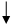 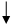 поселения Брюховецкого района					   В.В. ПогороднийПодразделы стандарта предоставления Муниципальной услугиСодержание подразделов стандарта предоставления Муниципальной услуги2.1. Наименование муниципальной услуги Предоставление земельных участков, находящихся в государственной или муниципальной собственности, отдельным категориям граждан в собственность бесплатно (далее - муниципальная услуга).2.2. Наименование органа, предоставляющего муниципальную услугу Администрация Большебейсугского сельского поселения Брюховецкого района (далее – Администрация) 2.3. Описание результата предоставления муниципальной услуги 1. Постановление администрации Большебейсугского сельского поселения Брюховецкого района об утверждении схемы расположения земельного участка или земельных участков на кадастровом плане территории.2. Письмо об отказе в предоставлении муниципальной услуги.2.4. Срок предоставления муниципальной услуги 30 дней со дня регистрации заявления о предоставлении земельного участка и прилагаемых к нему документов2.5. Перечень нормативных правовых актов, регулирующих отношения, возникающие в связи с предоставлением муниципальной услуги Земельный кодекс Российской Федерации от 25.10.2001 № 136-ФЗ (далее – ЗК РФ) (Собрание законодательства Российской Федерации от 29 октября 2001 года № 44 ст. 4147);Федеральный закон от 25.10.2001 № 137-ФЗ «О введении в действие Земельного кодекса Российской Федерации» (Собрание законодательства Российской Федерации от 29 октября 2001 года № 44 ст. 4148);Федеральный закон от 27.07.2010 № 210-ФЗ «Об организации предоставления государственных и муниципальных услуг» («Российская газета» от 30 июля 2010 года № 168);Федеральный закон от 21.07.1997 № 122-ФЗ «О государственной регистрации прав на недвижимое имущество и сделок с ним» («Российская газета» от 30 июля 1997 года
№ 145);Постановление Правительства Российской Федерации от 16.05.2011 № 373 «О разработке и утверждении административных регламентов исполнения государственных функций и административных регламентов предоставления государственных услуг» (Собрание законодательства Российской Федерации от 30 мая 2011 года № 22 ст. 3169;Закон Краснодарского края от 05.11.2002 № 532-КЗ «Об основах регулирования земельных отношений в Краснодарском крае» («Кубанские новости» от 14 ноября 2002 года № 240);Закон Краснодарского края от 23 июля 2015 года № 3232-КЗ «Об установлении специальностей и муниципальных образований, на территории которых гражданам, работающим по основному месту работы, предоставляются земельные участки, находящиеся в государственной или муниципальной собственности, в безвозмездное пользование» («Официальный интернет-портал правовой информации» pravo.gov.ru от 30 июля 2015 года);Приказ Министерства экономического развития Российской Федерации от 12.01.2015 № 1 «Об утверждении перечня документов, подтверждающих право заявителя на приобретение земельного участка без проведения торгов» («Официальный интернет-портал правовой информации» pravo.gov.ru от 28 февраля 2015 года);Устав Большебейсугского сельского поселения Брюховецкого района (официальный интернет-сайт администрации Большебейсугского сельского поселения Брюховецкого района).2.6. Исчерпывающий перечень документов, необходимых в соответствии с нормативными правовыми актами для предоставления муниципальной услуги, подлежащих представлению заявителем Для получения муниципальной услуги заявителю необходимо представить:1) заявление о предоставлении услуги (приложение
№ 1 к настоящему Регламенту);2) копия документа, удостоверяющего личность заявителя (заявителей), являющегося физическим лицом, либо личность представителя физического или юридического лица (подлинник для ознакомления);3) копия документа, удостоверяющего права (полномочия) представителя, если с заявлением обращается представитель заявителя (заявителей) (подлинник для ознакомления);4) копии документов, удостоверяющих (устанавливающих) права на здания, строения, сооружения, расположенные на испрашиваемом земельном участке, если права на такие здания, строения, сооружения в соответствии с законодательством Российской Федерации признаются возникшими независимо от его регистрации в Едином государственном реестре прав на недвижимое имущество и сделок с ним (далее по тексту-ЕГРП);5) приказ о приеме на работу, выписка из трудовой книжки или трудовой договор (контракт);6) сообщение заявителя (заявителей), содержащее перечень всех зданий, строений, сооружений, расположенных на земельном участке, в отношении которого подано заявление о приобретении прав, с указанием (при их наличии у заявителя) их кадастровых (инвентарных) номеров и адресных ориентиров (приложение № 2 к настоящему Регламенту).Представленные заявителем для постановки на учет копии документов должны быть сверены с их оригиналами.Форму заявления о предоставлении услуги для заполнения можно получить:на официальном сайте Администрации–www.bigbeysug.ru; на Едином портале государственных и муниципальных услуг www.gosuslugi.ru или на портале государственных и муниципальных услуг Краснодарского края www.pgu.krasnodar.ru;в МФЦ или в Администрации.При подаче заявления в электронном виде, заявление и прилагаемые к нему документы, могут быть представлены в форме электронных документов, подписанных электронной подписью, вид которой предусмотрен законодательством Российской Федерации, при этом документ, удостоверяющий личность заявителя, не требуется.В случае личного обращения в Администрацию или МФЦ заявитель либо его представитель при подаче заявления должен предъявить паспорт или иной документ, удостоверяющий его личность.В случае представления заявителем документов, предусмотренных частью 6 статьи 7 Федерального закона от 27 июля 2010 года № 210-ФЗ
«Об организации предоставления государственных и муниципальных услуг», их копирование или сканирование осуществляется работником МФЦ, после чего оригиналы возвращаются заявителю одновременно с распиской в приеме документов. При обращении за предоставлением муниципальной услуги в Администрацию, заявитель представляет указанные документы и их копии, после чего оригиналы возвращаются заявителю одновременно с распиской в приеме документов.Заявителю не может быть отказано в приеме дополнительных документов, при наличии намерения их сдать. Заявитель вправе не предоставлять документы, указанные в пункте 2.7. настоящего регламента.2.7. Исчерпывающий перечень документов, необходимых в соответствии с нормативными правовыми актами для предоставления муниципальной услуги, которые находятся в распоряжении государственных органов, органов местного самоуправления и иных организаций и которые заявитель вправе представитьПолучаются в рамках межведомственного взаимодействия:1) сведения из Единого государственного реестра прав на недвижимое имущество и сделок с ним о правах на здание, сооружение, находящееся на испрашиваемом земельном участке;2) сведения из Единого государственного реестра прав на недвижимое имущество и сделок с ним на испрашиваемый земельный участок;3) кадастровый паспорт земельного участка. Если заявителем по собственной инициативе вышеперечисленные документы не представлены, в соответствии с Федеральным Законом от 27 июля 2010 года             № 210-ФЗ «Об организации предоставления государственных и муниципальных услуг» Специалист получает документы самостоятельно в порядке межведомственного взаимодействия при предоставлении государственных и муниципальных услуг в Краснодарском крае.Документы, перечисленные в настоящем пункте, могут быть представлены заявителем самостоятельно.2.8. Перечень документов, которые запрещается требовать от заявителя Запрещается требовать от заявителя представления документов и информации или осуществления действий, которые не предусмотрены нормативными правовыми актами, регулирующими отношения, возникающие в связи с предоставлением настоящей муниципальной услуги; представление документов и информации, которые находятся в распоряжении органов, предоставляющих государственную услугу, иных государственных органов, органов местного самоуправления и организаций в соответствии с нормативными правовыми актами Российской Федерации, нормативными правовыми актами субъектов Российской Федерации и муниципальными правовыми актами.2.9. Исчерпывающий перечень оснований для отказа в приеме документов, необходимых для предоставления муниципальной услуги Основанием для отказа в приеме документов, необходимых для предоставления муниципальной услуги является:отсутствие одного из документов, предоставляемого заявителем в п. 2.6. настоящего регламента, кроме тех документов, которые могут быть предоставлены органами и организациями, участвующими в процессе оказания муниципальных услуг;несоответствие хотя бы одного из документов, указанных в пункте 2.6 настоящего регламента, по форме или содержанию требованиям действующего законодательства, а также содержание в документе неоговоренных приписок и исправлений, серьёзных повреждений, не позволяющих однозначно истолковать их содержание, отсутствие обратного адреса, отсутствие подписи, печати кроме случаев, когда допущенные нарушения могут быть устранены органами и организациями, участвующими в процессе оказания муниципальных услуг;обращение ненадлежащего лица;представителем не представлена оформленная в установленном порядке доверенность на осуществление действий.О наличии основания для отказа в приёме документов заявителя информирует специалист, ответственный за приём документов, объясняет заявителю содержание выявленных недостатков в представленных документах и предлагает принять меры по их устранению.Заявитель вправе отозвать своё заявление на любой стадии рассмотрения, согласования или подготовки документа управлением.Отказ в приеме документов при предоставлении Муниципальной услуги не препятствует повторному обращению после устранения причины, послужившей основанием для отказа.Не может быть отказано заявителю в приёме дополнительных документов при наличии намерения их сдать.2.10. Исчерпывающий перечень оснований для приостановления или отказа в предоставлении муниципальной услуги Основания для приостановления предоставления 
муниципальной услуги отсутствуют.Основаниями для принятия решения об отказе в предоставлении муниципальной услуги являются следующие случаи:1) представлены не все документы в соответствии с перечнем, указанным в пункте 2.6 настоящего раздела Регламента, обязанность по представлению которых возложена на заявителя;2) представление заявления о предоставлении земельного участка лицом, которое в соответствии с земельным законодательством не имеет права на приобретение земельного участка без проведения торгов;3)  указанный в заявлении о предоставлении земельного участка земельный участок предоставлен на праве постоянного (бессрочного) пользования, безвозмездного пользования, пожизненного наследуемого владения или аренды, за исключением случаев, если с заявлением о предоставлении земельного участка обратился обладатель данных прав;4) на указанном в заявлении о предоставлении земельного участка земельном участке расположены здание, сооружение, объект незавершённого строительства, находящиеся в государственной или муниципальной собственности, за исключением случаев, если сооружение (в том числе сооружение, строительство которого не завершено) размещается на земельном участке на условиях сервитута или с заявлением о предоставлении земельного участка обратился правообладатель этих здания, сооружения, помещений в них, этого объекта незавершённого строительства;5) указанный в заявлении о предоставлении земельного участка земельный участок является изъятым из оборота или ограниченным в обороте и его предоставление в собственность не допускается;6) указанный в заявлении о предоставлении земельного участка земельный участок является зарезервированным для государственных или муниципальных нужд, за исключением случаев предоставления земельного участка для целей резервирования;7) указанный в заявлении о предоставлении земельного участка земельный участок является предметом аукциона, извещение о проведении, которого размещено в соответствии с требованиями действующего земельного законодательства;8) в отношении земельного участка, указанного в заявлении о его предоставлении, поступило предусмотренное Земельным кодексом Российской Федерации заявление о проведении аукциона по его продаже или аукциона на право заключения договора его аренды при условии, что такой земельный участок образован для его продажи или предоставления в аренду путём проведения аукциона и уполномоченным органом не принято решение об отказе в проведении этого аукциона по основаниям, предусмотренным действующим земельным законодательством;9) в отношении земельного участка, указанного в заявлении о его предоставлении, опубликовано и размещено в соответствии с требованиями действующего земельного законодательства извещение о предоставлении земельного участка для индивидуального жилищного строительства, ведения личного подсобного хозяйства, садоводства, дачного хозяйства или осуществления крестьянским (фермерским) хозяйством его деятельности;10) разрешённое использование земельного участка не соответствует целям использования такого земельного участка, указанным в заявлении о предоставлении земельного участка, за исключением случаев размещения линейного объекта в соответствии с утверждённым проектом планировки территории;11) в отношении земельного участка, указанного в заявлении о его предоставлении, не установлен вид разрешённого использования;12) указанный в заявлении о предоставлении земельного участка земельный участок не отнесён к определённой категории земель;13) в отношении земельного участка, указанного в заявлении о его предоставлении, принято решение о предварительном согласовании его предоставления, срок действия которого не истёк, и с заявлением о предоставлении земельного участка обратилось иное не указанное в этом решении лицо;14) границы земельного участка, указанного в заявлении о его предоставлении, подлежат уточнению в соответствии с Федеральным законом от 24.07.2007 № 221-ФЗ «О государственном кадастре недвижимости»;15) письменное обращение заявителя об отказе в предоставлении муниципальной услуги;16) основания, указанные в пункте 2.9 настоящего Регламента.Отказ в предоставлении муниципальной услуги не препятствует повторному обращению после устранения причины, послужившей основанием для отказа.2.11. Перечень услуг, которые являются необходимыми и обязательными для предоставления муниципальной услуги, в том числе сведения о документе (документах), выдаваемом (выдаваемых) организациями, участвующими в предоставлении муниципальной услуги Сведения о документе (документах), являющиеся необходимыми и обязательными для предоставления муниципальной услуги, выдаваемом (выдаваемых) организациями, участвующими в предоставлении муниципальной услуги, будут запрашиваться и предоставляться путем межведомственного взаимодействия.В рамках предоставления муниципальной услуги осуществляется межведомственное взаимодействие с: Управлением Федеральной службы государственной регистрации, кадастра и картографии по Краснодарскому краю1) сведения из Единого государственного реестра прав на недвижимое имущество и сделок с ним о правах на здание, сооружение, находящееся на испрашиваемом земельном участке;2) сведения из Единого государственного реестра прав на недвижимое имущество и сделок с ним на испрашиваемый земельный участок;3) кадастровый паспорт земельного участка. 2.12. Порядок, размер и основания взимания муниципальной пошлины или иной платы, взимаемой за предоставление муниципальной услуги Предоставление муниципальной услуги 
осуществляется на безвозмездной основе.2.13. Порядок, размер и основания взимания платы за предоставление услуг, которые являются необходимыми и обязательными для предоставления муниципальной услуги, включая информацию о методике расчета размера такой платы Предоставление услуг, которые являются необходимыми и обязательными для предоставления муниципальной услуги, осуществляется на безвозмездной основе, если иное не предусмотрено Федеральным и Краевым законодательством. 2.14. Максимальный срок ожидания в очереди при подаче запроса о предоставлении муниципальной услуги и при получении результата предоставления муниципальных услуг Максимальный срок ожидания в очереди при подаче заявления о предоставлении муниципальной услуги и при получении результата предоставления 
муниципальной услуги составляет 15 минут.2.15. Срок и порядок регистрации запроса заявителя о предоставлении муниципальной услуги, в том числе в электронной форме При поступлении (подачи) заявления в МБУ «МФЦ», специалист МБУ «МФЦ» регистрирует его в электронной базе данных и передает в Администрацию по реестру пакет документов в день формирования пакета документов. При поступлении (подачи) заявления в Администрацию, специалист Администрации регистрирует его в день его поступления в Журнале учета и регистрации запросов.При поступлении заявления с пакетом документов путем почтовой связи или в электронном виде, в том числе через Единый портал, его регистрация осуществляется в день поступления.Максимальный срок регистрации запроса заявителя о предоставлении муниципальной услуги составляет один рабочий день2.16. Требования к помещениям, в которых предоставляется муниципальная услуга, к месту ожидания и приема заявителей, размещению и оформлению визуальной, текстовой и мультимедийной информации о порядке предоставления муниципальной услуги Места ожидания приема заявителей должны соответствовать санитарным правилам и нормам, необходимым мерам безопасности и обеспечивать: комфортное расположение заявителя и должностного лица; возможность и удобство оформления заявителем своего письменного обращения, телефонную связь, возможность копирования документов, доступ к основным нормативным правовым актам, регламентирующим предоставление Администрацией и МФЦ муниципальной услуги наличие канцелярских принадлежностей. Рабочее место должностного лица Администрации и МФЦ, ответственного в соответствии с должностным регламентом за организацию приема заявителей по вопросам предоставления муниципальной услуги, оборудуется компьютером и оргтехникой, позволяющими организовать предоставление услуги в полном объеме.Место ожидания приема заявителей оборудуется стульями, столами, обеспечивается канцелярскими принадлежностями, бумагой для написания обращений.Места для ожидания и проведения приема заявителей оборудуются системами вентиляции, кондиционирования воздуха, противопожарной системой и средствами пожаротушения, системой оповещения о возникновении чрезвычайной ситуации, системой охраны, средствами оказания первой помощи. Визуальная, текстовая и мультимедийная информация о порядке предоставления муниципальной услуги размещается на информационном стенде в помещении Администрации и МФЦ для ожидания и приема заявителей, а также на Едином портале и официальном сайте Администрации.На стендах Администрации и МФЦ размещаются следующие информационные материалы: порядок обращения граждан в Администрацию и МФЦ за получением муниципальной услуги, перечень документов, необходимых для получения муниципальной услуги, примерная форма заявления на предоставление муниципальной услуги и образцы его заполнения, информация об Администрации и МФЦ с указанием почтового адреса, справочных телефонов, номера факса, адреса электронной почты, адреса сайта в сети «Интернет» и режима работы. Регламент размещается для ознакомления всех желающих на официальном сайте Администрации, а также на Едином портале.Места предоставления муниципальной услуги, зал ожидания, места для заполнения запросов о предоставлении муниципальной услуги оборудуются с учетом требований доступности для инвалидов в соответствии с действующим законодательством Российской Федерации.2.17. Показатели доступности и качества муниципальной услуги, в том числе количество взаимодействий заявителя с должностными лицами при предоставлении муниципальной услуги и их продолжительность, возможность получения муниципальной услуги в МФЦ, возможность получения информации о ходе предоставления муниципальной услуги, в том числе с использованием информационно-коммуникационных технологий1. Критериями доступности и качества предоставления муниципальной услуги являются:1) получение муниципальной услуги своевременно и в соответствии со стандартом предоставления услуги;2) получение полной, актуальной и достоверной информации о порядке предоставления муниципальной услуги, в том числе с использованием информационно - телекоммуникационных технологий;3) соблюдение сроков приема и рассмотрения документов;4) соблюдение срока получения результата муниципальной услуги;5) отсутствие обоснованных жалоб на нарушение Административного регламента, совершенных сотрудниками Администрации;6) качество предоставления муниципальной услуги характеризуется отсутствием жалоб заявителей на: наличие очередей при приеме и получении документов; нарушение сроков предоставления услуги; некомпетентность и неисполнительность должностных лиц и муниципальных служащих, участвовавших в предоставлении муниципальной услуги; безосновательный отказ в приеме документов и в предоставлении муниципальной услуги; нарушение прав и законных интересов граждан и юридических лиц;7) взаимодействие заявителя со специалистом осуществляется при личном обращении заявителя: для подачи документов, необходимых для предоставления муниципальной услуги; за получением результата муниципальной услуги.При предоставлении муниципальной услуги в МФЦ консультацию, прием и выдачу документов осуществляет специалист МФЦ.2. В процессе предоставления муниципальной услуги заявитель вправе обращаться в орган, предоставляющий муниципальную услугу, по мере необходимости, в том числе за получением информации о ходе её предоставления лично, либо с использованием информационно - телекоммуникационных технологий.3. Предоставление муниципальной услуги осуществляется по принципу «одного окна», что предусматривает однократное обращение заявителя с документами, указанными в пункте 2.6 настоящего Регламента, в МФЦ, а взаимодействие с органом, предоставляющим муниципальную услугу, осуществляется МФЦ без участия заявителя.При предоставлении муниципальной услуги заявитель дважды взаимодействует с должностным лицом МФЦ (при подаче заявления и документов, необходимых для получения муниципальной услуги, и при выдаче результата муниципальной услуги). Продолжительность каждого взаимодействия составляет не более 15 минут.Количество взаимодействий заявителя с должностными лицами органа предоставляющего муниципальную услугу, при её предоставлении, определяется в соответствии со стандартом предоставления муниципальной услуги, установленным настоящим Регламентом.2.18. Иные требования, в том числе учитывающие особенности предоставления муниципальных услуг в многофункциональных центрах и особенности предоставления муниципальных услуг в электронной формеПри предоставлении Муниципальной услуги в электронной форме осуществляется:предоставление в порядке, установленном разделом 1 настоящего Административного регламента, информации Заявителю и обеспечение доступа Заявителя к сведениям о Муниципальной услуге;подача Заявителем заявления и документов, указанных в пункте 2.6 настоящего Административного регламента, и прием таких заявления и документов Управлением с Единого портала и Портала Краснодарского края. Муниципальная услуга предоставляется в МФЦ на основании заключенного соглашения.№ п/пНаименованиеКадастровый номерАдресные ориентиры123412